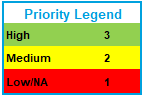 Adapted from the Sport Australia, Sport Governance Standards https://www.sportaus.gov.au/governance/standards. The SGS have been co-designed with the Australian sport sector, with an increased focus on accountability and transparency, and with the main aim being continuous governance improvement in all sporting organisations.Board Skills Matrix AnalysisPriority LegendPriority LegendUsing this Matrix Analysis tab, a Netball board may be able to identify existing capabilities as well as areas where board development or additional qualifications are needed. It imports data inputted in Tab 1 ("Matrix") and ultimately relates that information to determine recruitment priorities for the board.

Directions: Rate the level of importance for each skill and experience and demographic area as it pertains to your board. Then, see how that compares to your current board representation. Finally, determine recruitment priorities based on this comparison. Ratings to be used for level of importance and priority are a scale of High (3) to Low/Not Applicable (1).Using this Matrix Analysis tab, a Netball board may be able to identify existing capabilities as well as areas where board development or additional qualifications are needed. It imports data inputted in Tab 1 ("Matrix") and ultimately relates that information to determine recruitment priorities for the board.

Directions: Rate the level of importance for each skill and experience and demographic area as it pertains to your board. Then, see how that compares to your current board representation. Finally, determine recruitment priorities based on this comparison. Ratings to be used for level of importance and priority are a scale of High (3) to Low/Not Applicable (1).Using this Matrix Analysis tab, a Netball board may be able to identify existing capabilities as well as areas where board development or additional qualifications are needed. It imports data inputted in Tab 1 ("Matrix") and ultimately relates that information to determine recruitment priorities for the board.

Directions: Rate the level of importance for each skill and experience and demographic area as it pertains to your board. Then, see how that compares to your current board representation. Finally, determine recruitment priorities based on this comparison. Ratings to be used for level of importance and priority are a scale of High (3) to Low/Not Applicable (1).Using this Matrix Analysis tab, a Netball board may be able to identify existing capabilities as well as areas where board development or additional qualifications are needed. It imports data inputted in Tab 1 ("Matrix") and ultimately relates that information to determine recruitment priorities for the board.

Directions: Rate the level of importance for each skill and experience and demographic area as it pertains to your board. Then, see how that compares to your current board representation. Finally, determine recruitment priorities based on this comparison. Ratings to be used for level of importance and priority are a scale of High (3) to Low/Not Applicable (1).High3Using this Matrix Analysis tab, a Netball board may be able to identify existing capabilities as well as areas where board development or additional qualifications are needed. It imports data inputted in Tab 1 ("Matrix") and ultimately relates that information to determine recruitment priorities for the board.

Directions: Rate the level of importance for each skill and experience and demographic area as it pertains to your board. Then, see how that compares to your current board representation. Finally, determine recruitment priorities based on this comparison. Ratings to be used for level of importance and priority are a scale of High (3) to Low/Not Applicable (1).Using this Matrix Analysis tab, a Netball board may be able to identify existing capabilities as well as areas where board development or additional qualifications are needed. It imports data inputted in Tab 1 ("Matrix") and ultimately relates that information to determine recruitment priorities for the board.

Directions: Rate the level of importance for each skill and experience and demographic area as it pertains to your board. Then, see how that compares to your current board representation. Finally, determine recruitment priorities based on this comparison. Ratings to be used for level of importance and priority are a scale of High (3) to Low/Not Applicable (1).Using this Matrix Analysis tab, a Netball board may be able to identify existing capabilities as well as areas where board development or additional qualifications are needed. It imports data inputted in Tab 1 ("Matrix") and ultimately relates that information to determine recruitment priorities for the board.

Directions: Rate the level of importance for each skill and experience and demographic area as it pertains to your board. Then, see how that compares to your current board representation. Finally, determine recruitment priorities based on this comparison. Ratings to be used for level of importance and priority are a scale of High (3) to Low/Not Applicable (1).Using this Matrix Analysis tab, a Netball board may be able to identify existing capabilities as well as areas where board development or additional qualifications are needed. It imports data inputted in Tab 1 ("Matrix") and ultimately relates that information to determine recruitment priorities for the board.

Directions: Rate the level of importance for each skill and experience and demographic area as it pertains to your board. Then, see how that compares to your current board representation. Finally, determine recruitment priorities based on this comparison. Ratings to be used for level of importance and priority are a scale of High (3) to Low/Not Applicable (1).Medium2Using this Matrix Analysis tab, a Netball board may be able to identify existing capabilities as well as areas where board development or additional qualifications are needed. It imports data inputted in Tab 1 ("Matrix") and ultimately relates that information to determine recruitment priorities for the board.

Directions: Rate the level of importance for each skill and experience and demographic area as it pertains to your board. Then, see how that compares to your current board representation. Finally, determine recruitment priorities based on this comparison. Ratings to be used for level of importance and priority are a scale of High (3) to Low/Not Applicable (1).Using this Matrix Analysis tab, a Netball board may be able to identify existing capabilities as well as areas where board development or additional qualifications are needed. It imports data inputted in Tab 1 ("Matrix") and ultimately relates that information to determine recruitment priorities for the board.

Directions: Rate the level of importance for each skill and experience and demographic area as it pertains to your board. Then, see how that compares to your current board representation. Finally, determine recruitment priorities based on this comparison. Ratings to be used for level of importance and priority are a scale of High (3) to Low/Not Applicable (1).Using this Matrix Analysis tab, a Netball board may be able to identify existing capabilities as well as areas where board development or additional qualifications are needed. It imports data inputted in Tab 1 ("Matrix") and ultimately relates that information to determine recruitment priorities for the board.

Directions: Rate the level of importance for each skill and experience and demographic area as it pertains to your board. Then, see how that compares to your current board representation. Finally, determine recruitment priorities based on this comparison. Ratings to be used for level of importance and priority are a scale of High (3) to Low/Not Applicable (1).Using this Matrix Analysis tab, a Netball board may be able to identify existing capabilities as well as areas where board development or additional qualifications are needed. It imports data inputted in Tab 1 ("Matrix") and ultimately relates that information to determine recruitment priorities for the board.

Directions: Rate the level of importance for each skill and experience and demographic area as it pertains to your board. Then, see how that compares to your current board representation. Finally, determine recruitment priorities based on this comparison. Ratings to be used for level of importance and priority are a scale of High (3) to Low/Not Applicable (1).Low/NA1Level of ImportanceCurrent Board RepresentationRecruitment PrioritySkills & ExperienceSkills & ExperienceSkills & ExperienceSkills & ExperienceBelief in/Support of Strategy111Board of Director ExperienceSport Knowledge HPMarketing and BrandingAccounting and FinanceCommunity Sport and ParticipationGovernanceLegalCommunications and ITGovernment and Public SectorCorporate and Private SectorResearch Techniques and Consumer InsightsCommercialisation of Assets and Business DevelopmentHuman ResourcesOrganisational ManagementRisk ManagementStrategic PlanningLeadershipMission Specific 1Mission Specific 2Level of ImportanceCurrent Board RepresentationRecruitment PriorityDemographic BackgroundDemographic BackgroundDemographic BackgroundDemographic BackgroundGenderGenderGenderGenderMaleFemaleOtherAgeAgeAgeAge18-2425-4041-5556-70Over 70EthnicityEthnicityEthnicityEthnicityPacific IslanderAsian White/CaucasianAfrican / SudaneseEuropeanOtherGeographical Location Geographical Location Geographical Location Geographical Location Metropolitan Rural RemoteWASANTNSWVICACTQLDTASBoard Skills MatrixThis tool is designed to help  boards assess the level of experience each director has in various skill areas, as well as the overall composition of the board as it relates to diversity.

Directions: In the Skills/Experience Section, rate each board director using a scale of High (3) to Low/Not Applicable (1) to reflect the level of experience possessed in a particular area. In the Demographic Background Section, enter the qualifications as it relates to each director. Once completed, continue to Tab 2 ("Matrix Analysis").This tool is designed to help  boards assess the level of experience each director has in various skill areas, as well as the overall composition of the board as it relates to diversity.

Directions: In the Skills/Experience Section, rate each board director using a scale of High (3) to Low/Not Applicable (1) to reflect the level of experience possessed in a particular area. In the Demographic Background Section, enter the qualifications as it relates to each director. Once completed, continue to Tab 2 ("Matrix Analysis").This tool is designed to help  boards assess the level of experience each director has in various skill areas, as well as the overall composition of the board as it relates to diversity.

Directions: In the Skills/Experience Section, rate each board director using a scale of High (3) to Low/Not Applicable (1) to reflect the level of experience possessed in a particular area. In the Demographic Background Section, enter the qualifications as it relates to each director. Once completed, continue to Tab 2 ("Matrix Analysis").This tool is designed to help  boards assess the level of experience each director has in various skill areas, as well as the overall composition of the board as it relates to diversity.

Directions: In the Skills/Experience Section, rate each board director using a scale of High (3) to Low/Not Applicable (1) to reflect the level of experience possessed in a particular area. In the Demographic Background Section, enter the qualifications as it relates to each director. Once completed, continue to Tab 2 ("Matrix Analysis").This tool is designed to help  boards assess the level of experience each director has in various skill areas, as well as the overall composition of the board as it relates to diversity.

Directions: In the Skills/Experience Section, rate each board director using a scale of High (3) to Low/Not Applicable (1) to reflect the level of experience possessed in a particular area. In the Demographic Background Section, enter the qualifications as it relates to each director. Once completed, continue to Tab 2 ("Matrix Analysis").This tool is designed to help  boards assess the level of experience each director has in various skill areas, as well as the overall composition of the board as it relates to diversity.

Directions: In the Skills/Experience Section, rate each board director using a scale of High (3) to Low/Not Applicable (1) to reflect the level of experience possessed in a particular area. In the Demographic Background Section, enter the qualifications as it relates to each director. Once completed, continue to Tab 2 ("Matrix Analysis").This tool is designed to help  boards assess the level of experience each director has in various skill areas, as well as the overall composition of the board as it relates to diversity.

Directions: In the Skills/Experience Section, rate each board director using a scale of High (3) to Low/Not Applicable (1) to reflect the level of experience possessed in a particular area. In the Demographic Background Section, enter the qualifications as it relates to each director. Once completed, continue to Tab 2 ("Matrix Analysis").This tool is designed to help  boards assess the level of experience each director has in various skill areas, as well as the overall composition of the board as it relates to diversity.

Directions: In the Skills/Experience Section, rate each board director using a scale of High (3) to Low/Not Applicable (1) to reflect the level of experience possessed in a particular area. In the Demographic Background Section, enter the qualifications as it relates to each director. Once completed, continue to Tab 2 ("Matrix Analysis").This tool is designed to help  boards assess the level of experience each director has in various skill areas, as well as the overall composition of the board as it relates to diversity.

Directions: In the Skills/Experience Section, rate each board director using a scale of High (3) to Low/Not Applicable (1) to reflect the level of experience possessed in a particular area. In the Demographic Background Section, enter the qualifications as it relates to each director. Once completed, continue to Tab 2 ("Matrix Analysis").This tool is designed to help  boards assess the level of experience each director has in various skill areas, as well as the overall composition of the board as it relates to diversity.

Directions: In the Skills/Experience Section, rate each board director using a scale of High (3) to Low/Not Applicable (1) to reflect the level of experience possessed in a particular area. In the Demographic Background Section, enter the qualifications as it relates to each director. Once completed, continue to Tab 2 ("Matrix Analysis").This tool is designed to help  boards assess the level of experience each director has in various skill areas, as well as the overall composition of the board as it relates to diversity.

Directions: In the Skills/Experience Section, rate each board director using a scale of High (3) to Low/Not Applicable (1) to reflect the level of experience possessed in a particular area. In the Demographic Background Section, enter the qualifications as it relates to each director. Once completed, continue to Tab 2 ("Matrix Analysis").This tool is designed to help  boards assess the level of experience each director has in various skill areas, as well as the overall composition of the board as it relates to diversity.

Directions: In the Skills/Experience Section, rate each board director using a scale of High (3) to Low/Not Applicable (1) to reflect the level of experience possessed in a particular area. In the Demographic Background Section, enter the qualifications as it relates to each director. Once completed, continue to Tab 2 ("Matrix Analysis").This tool is designed to help  boards assess the level of experience each director has in various skill areas, as well as the overall composition of the board as it relates to diversity.

Directions: In the Skills/Experience Section, rate each board director using a scale of High (3) to Low/Not Applicable (1) to reflect the level of experience possessed in a particular area. In the Demographic Background Section, enter the qualifications as it relates to each director. Once completed, continue to Tab 2 ("Matrix Analysis").This tool is designed to help  boards assess the level of experience each director has in various skill areas, as well as the overall composition of the board as it relates to diversity.

Directions: In the Skills/Experience Section, rate each board director using a scale of High (3) to Low/Not Applicable (1) to reflect the level of experience possessed in a particular area. In the Demographic Background Section, enter the qualifications as it relates to each director. Once completed, continue to Tab 2 ("Matrix Analysis").This tool is designed to help  boards assess the level of experience each director has in various skill areas, as well as the overall composition of the board as it relates to diversity.

Directions: In the Skills/Experience Section, rate each board director using a scale of High (3) to Low/Not Applicable (1) to reflect the level of experience possessed in a particular area. In the Demographic Background Section, enter the qualifications as it relates to each director. Once completed, continue to Tab 2 ("Matrix Analysis").This tool is designed to help  boards assess the level of experience each director has in various skill areas, as well as the overall composition of the board as it relates to diversity.

Directions: In the Skills/Experience Section, rate each board director using a scale of High (3) to Low/Not Applicable (1) to reflect the level of experience possessed in a particular area. In the Demographic Background Section, enter the qualifications as it relates to each director. Once completed, continue to Tab 2 ("Matrix Analysis").This tool is designed to help  boards assess the level of experience each director has in various skill areas, as well as the overall composition of the board as it relates to diversity.

Directions: In the Skills/Experience Section, rate each board director using a scale of High (3) to Low/Not Applicable (1) to reflect the level of experience possessed in a particular area. In the Demographic Background Section, enter the qualifications as it relates to each director. Once completed, continue to Tab 2 ("Matrix Analysis").This tool is designed to help  boards assess the level of experience each director has in various skill areas, as well as the overall composition of the board as it relates to diversity.

Directions: In the Skills/Experience Section, rate each board director using a scale of High (3) to Low/Not Applicable (1) to reflect the level of experience possessed in a particular area. In the Demographic Background Section, enter the qualifications as it relates to each director. Once completed, continue to Tab 2 ("Matrix Analysis").This tool is designed to help  boards assess the level of experience each director has in various skill areas, as well as the overall composition of the board as it relates to diversity.

Directions: In the Skills/Experience Section, rate each board director using a scale of High (3) to Low/Not Applicable (1) to reflect the level of experience possessed in a particular area. In the Demographic Background Section, enter the qualifications as it relates to each director. Once completed, continue to Tab 2 ("Matrix Analysis").This tool is designed to help  boards assess the level of experience each director has in various skill areas, as well as the overall composition of the board as it relates to diversity.

Directions: In the Skills/Experience Section, rate each board director using a scale of High (3) to Low/Not Applicable (1) to reflect the level of experience possessed in a particular area. In the Demographic Background Section, enter the qualifications as it relates to each director. Once completed, continue to Tab 2 ("Matrix Analysis").This tool is designed to help  boards assess the level of experience each director has in various skill areas, as well as the overall composition of the board as it relates to diversity.

Directions: In the Skills/Experience Section, rate each board director using a scale of High (3) to Low/Not Applicable (1) to reflect the level of experience possessed in a particular area. In the Demographic Background Section, enter the qualifications as it relates to each director. Once completed, continue to Tab 2 ("Matrix Analysis").This tool is designed to help  boards assess the level of experience each director has in various skill areas, as well as the overall composition of the board as it relates to diversity.

Directions: In the Skills/Experience Section, rate each board director using a scale of High (3) to Low/Not Applicable (1) to reflect the level of experience possessed in a particular area. In the Demographic Background Section, enter the qualifications as it relates to each director. Once completed, continue to Tab 2 ("Matrix Analysis").This tool is designed to help  boards assess the level of experience each director has in various skill areas, as well as the overall composition of the board as it relates to diversity.

Directions: In the Skills/Experience Section, rate each board director using a scale of High (3) to Low/Not Applicable (1) to reflect the level of experience possessed in a particular area. In the Demographic Background Section, enter the qualifications as it relates to each director. Once completed, continue to Tab 2 ("Matrix Analysis").This tool is designed to help  boards assess the level of experience each director has in various skill areas, as well as the overall composition of the board as it relates to diversity.

Directions: In the Skills/Experience Section, rate each board director using a scale of High (3) to Low/Not Applicable (1) to reflect the level of experience possessed in a particular area. In the Demographic Background Section, enter the qualifications as it relates to each director. Once completed, continue to Tab 2 ("Matrix Analysis").This tool is designed to help  boards assess the level of experience each director has in various skill areas, as well as the overall composition of the board as it relates to diversity.

Directions: In the Skills/Experience Section, rate each board director using a scale of High (3) to Low/Not Applicable (1) to reflect the level of experience possessed in a particular area. In the Demographic Background Section, enter the qualifications as it relates to each director. Once completed, continue to Tab 2 ("Matrix Analysis").This tool is designed to help  boards assess the level of experience each director has in various skill areas, as well as the overall composition of the board as it relates to diversity.

Directions: In the Skills/Experience Section, rate each board director using a scale of High (3) to Low/Not Applicable (1) to reflect the level of experience possessed in a particular area. In the Demographic Background Section, enter the qualifications as it relates to each director. Once completed, continue to Tab 2 ("Matrix Analysis").This tool is designed to help  boards assess the level of experience each director has in various skill areas, as well as the overall composition of the board as it relates to diversity.

Directions: In the Skills/Experience Section, rate each board director using a scale of High (3) to Low/Not Applicable (1) to reflect the level of experience possessed in a particular area. In the Demographic Background Section, enter the qualifications as it relates to each director. Once completed, continue to Tab 2 ("Matrix Analysis").This tool is designed to help  boards assess the level of experience each director has in various skill areas, as well as the overall composition of the board as it relates to diversity.

Directions: In the Skills/Experience Section, rate each board director using a scale of High (3) to Low/Not Applicable (1) to reflect the level of experience possessed in a particular area. In the Demographic Background Section, enter the qualifications as it relates to each director. Once completed, continue to Tab 2 ("Matrix Analysis").This tool is designed to help  boards assess the level of experience each director has in various skill areas, as well as the overall composition of the board as it relates to diversity.

Directions: In the Skills/Experience Section, rate each board director using a scale of High (3) to Low/Not Applicable (1) to reflect the level of experience possessed in a particular area. In the Demographic Background Section, enter the qualifications as it relates to each director. Once completed, continue to Tab 2 ("Matrix Analysis").This tool is designed to help  boards assess the level of experience each director has in various skill areas, as well as the overall composition of the board as it relates to diversity.

Directions: In the Skills/Experience Section, rate each board director using a scale of High (3) to Low/Not Applicable (1) to reflect the level of experience possessed in a particular area. In the Demographic Background Section, enter the qualifications as it relates to each director. Once completed, continue to Tab 2 ("Matrix Analysis").This tool is designed to help  boards assess the level of experience each director has in various skill areas, as well as the overall composition of the board as it relates to diversity.

Directions: In the Skills/Experience Section, rate each board director using a scale of High (3) to Low/Not Applicable (1) to reflect the level of experience possessed in a particular area. In the Demographic Background Section, enter the qualifications as it relates to each director. Once completed, continue to Tab 2 ("Matrix Analysis").This tool is designed to help  boards assess the level of experience each director has in various skill areas, as well as the overall composition of the board as it relates to diversity.

Directions: In the Skills/Experience Section, rate each board director using a scale of High (3) to Low/Not Applicable (1) to reflect the level of experience possessed in a particular area. In the Demographic Background Section, enter the qualifications as it relates to each director. Once completed, continue to Tab 2 ("Matrix Analysis").This tool is designed to help  boards assess the level of experience each director has in various skill areas, as well as the overall composition of the board as it relates to diversity.

Directions: In the Skills/Experience Section, rate each board director using a scale of High (3) to Low/Not Applicable (1) to reflect the level of experience possessed in a particular area. In the Demographic Background Section, enter the qualifications as it relates to each director. Once completed, continue to Tab 2 ("Matrix Analysis").Board of DirectorsBoard of DirectorsBoard of DirectorsBoard of DirectorsBoard of DirectorsBoard of DirectorsBoard of DirectorsBoard of DirectorsBoard of DirectorsBoard of DirectorsBoard of DirectorsBoard of DirectorsNameNameNameNameNameNameNameNameNameNameNameNameTerm Expiration DateTerm Expiration DateTerm Expiration DateTerm Expiration DateTerm Expiration DateTerm Expiration DateTerm Expiration DateTerm Expiration DateTerm Expiration DateTerm Expiration DateTerm Expiration DateTerm Expiration DateTerm Expiration DateEnter Month YearSkills & ExperienceSkills & ExperienceSkills & ExperienceSkills & ExperienceSkills & ExperienceSkills & ExperienceSkills & ExperienceSkills & ExperienceSkills & ExperienceSkills & ExperienceSkills & ExperienceSkills & ExperienceSkills & ExperienceBelief in/Support of Strategy333333Board of Director ExperienceSport Knowledge HPMarketing and BrandingAccounting and FinanceCommunity Sport and ParticipationGovernanceLegalCommunications and ITGovernment and Public SectorCorporate and Private SectorResearch Techniques and Consumer InsightsCommercialisation of Assets and Business DevelopmentHuman ResourcesOrganisational ManagementRisk ManagementStrategic PlanningLeadershipMission Specific 1Mission Specific 2Demographic BackgroundDemographic BackgroundDemographic BackgroundDemographic BackgroundDemographic BackgroundDemographic BackgroundDemographic BackgroundDemographic BackgroundDemographic BackgroundDemographic BackgroundDemographic BackgroundDemographic BackgroundDemographic BackgroundDemographic BackgroundGenderGenderGenderGenderGenderGenderGenderGenderGenderGenderGenderGenderGenderGenderMaleFemaleOtherAgeAgeAgeAgeAgeAgeAgeAgeAgeAgeAgeAgeAgeAge18-2425-4041-5556-70Over 70EthnicityEthnicityEthnicityEthnicityEthnicityEthnicityEthnicityEthnicityEthnicityEthnicityEthnicityEthnicityEthnicityEthnicityAboriginal or Torres Strait Islander Pacific IslanderAsian White/CaucasianAfrican / SudaneseEuropeanOtherGeographical Location Geographical Location Geographical Location Geographical Location Geographical Location Geographical Location Geographical Location Geographical Location Geographical Location Geographical Location Geographical Location Geographical Location Geographical Location Geographical Location Metropolitan Rural RemoteWASANTNSWVICACTQLDTAS